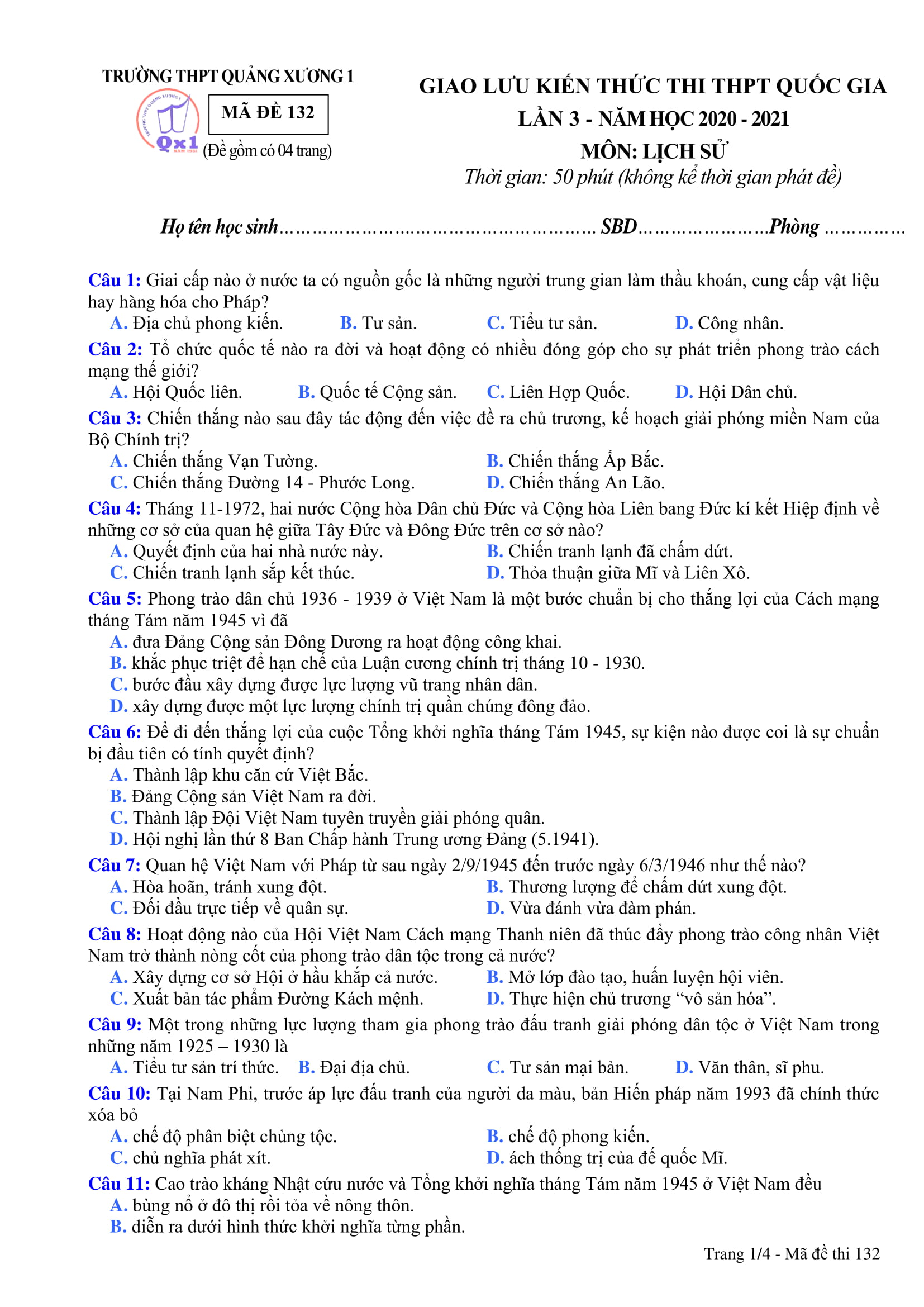 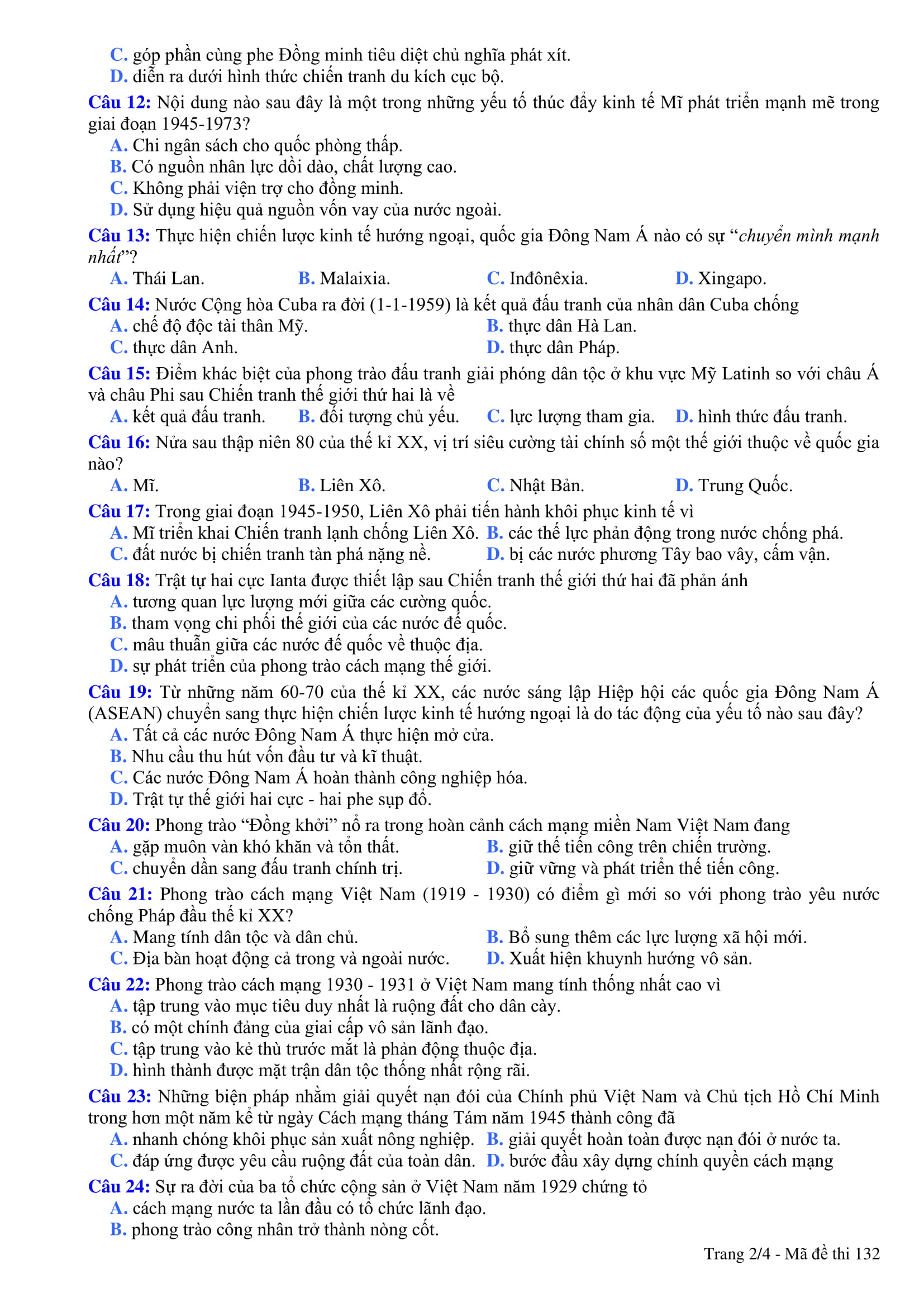 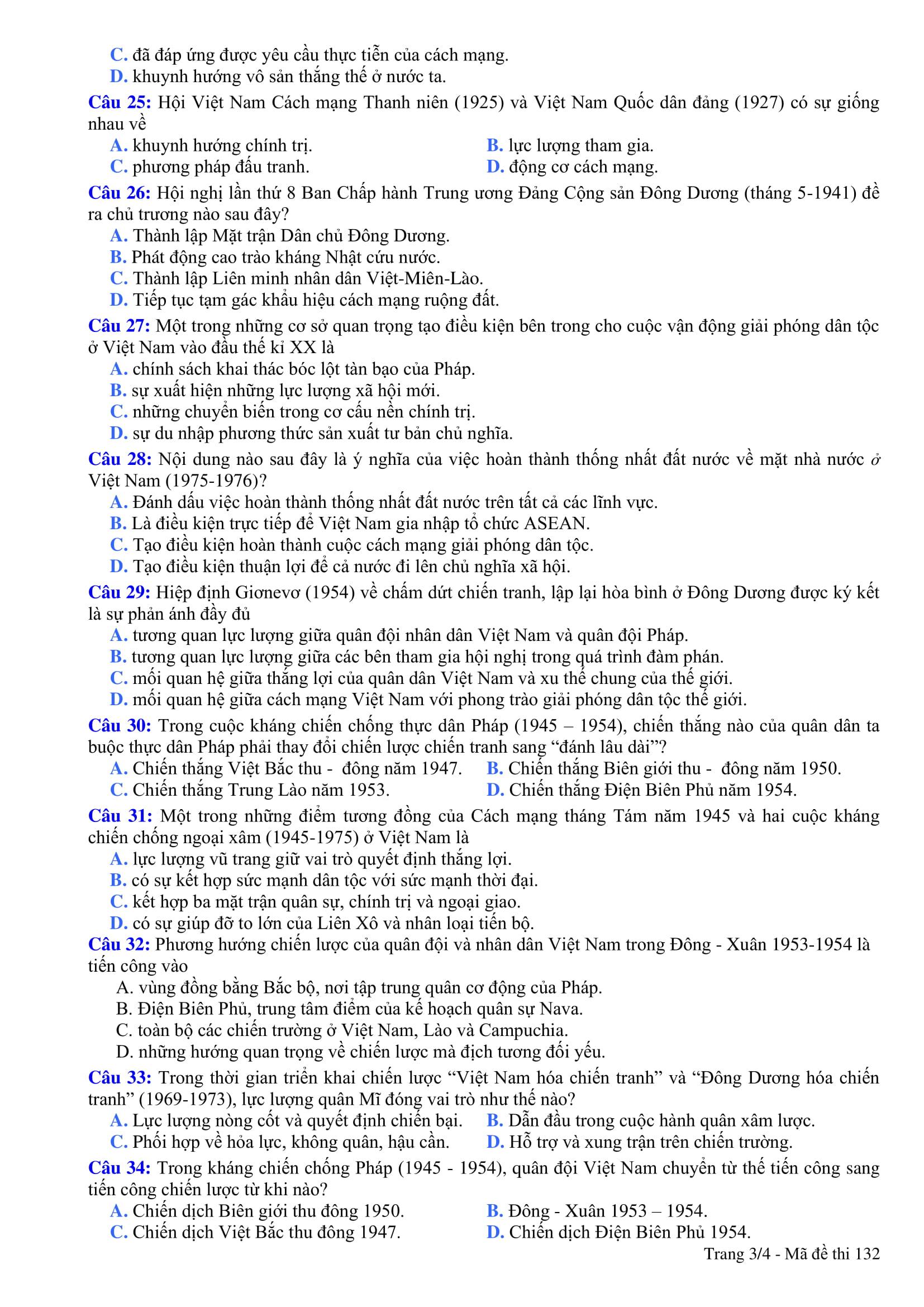 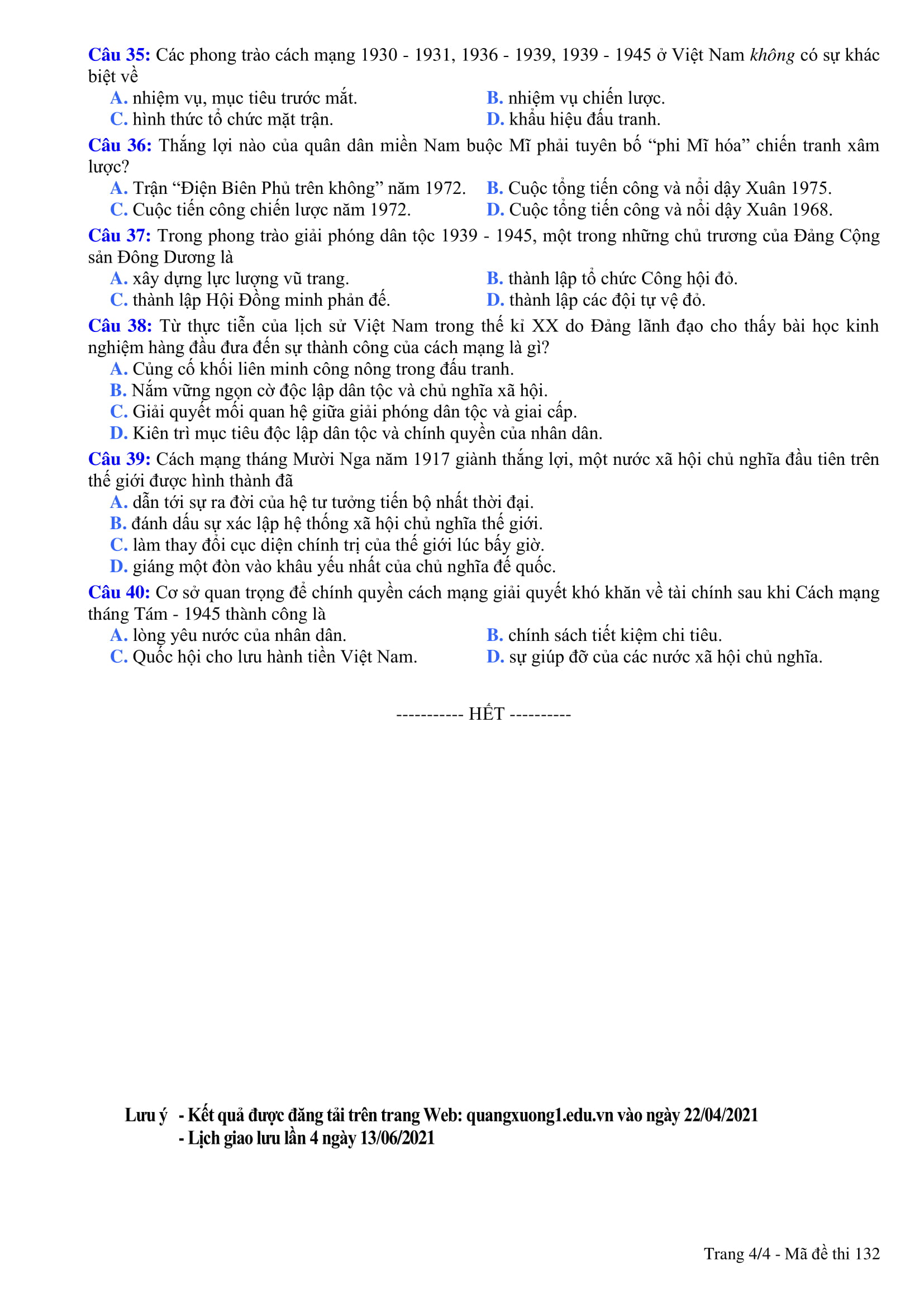 CâuĐ/aCâuĐ/aCâuĐ/aCâuĐ/a1B11C21D31B2B12B22B32D3C13D23A33C4D14A24C34B5D15B25D35B6B16C26D36D7C17C27B37A8D18A28D38B9A19B29C39C10A20A30A40A